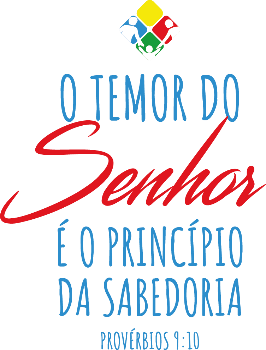 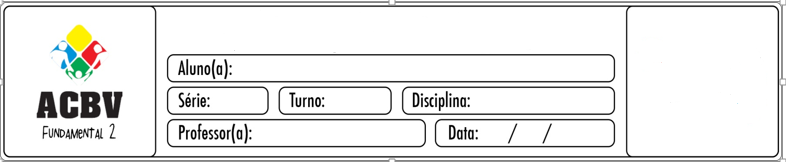 3º. ANO – MANHÃ1.  READ:In my , there is a,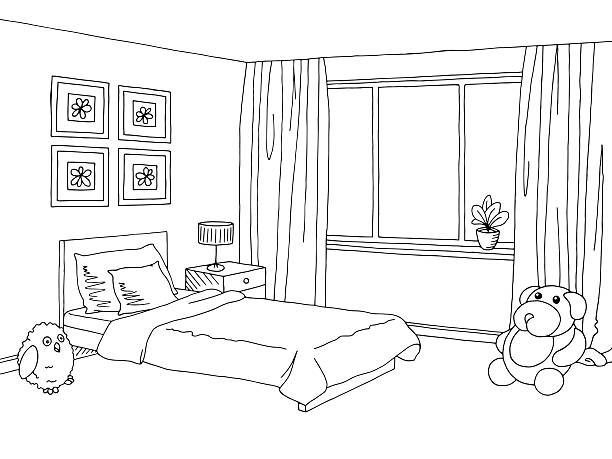 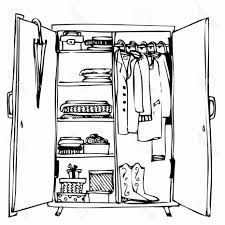 a , a   and a nice .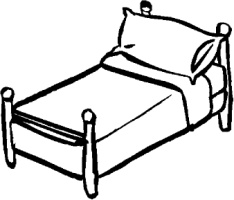 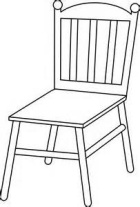 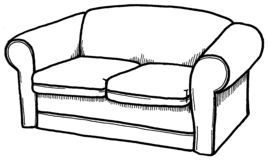 I love my bedroom! It´s my favorite place in the .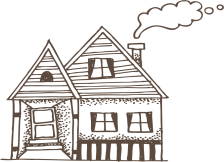 2. REWRITE THE TEXT USING THE CORRECT WORDS:___________________________________________________________________________________________________________________________________________________________________________________________________________________________________________________________________________________